           «УТВЕРЖДАЮ»                                                                                                         Президент ИГСОО                                                                            «Федерация шахмат г.Иваново»                                                                                                 _________ А.С.Тарасова____ __________ 20__ г.                                                                           Положениео проведении 3-го этапа II-го межрегионального открытого Гран-При города Иванова посвящённого Б.М. Клейману по рапиду (шахматы) (номер-код спортивной дисциплины 0880032811Я)Иваново 2019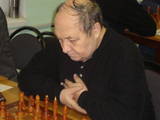 Клейман Борис МоисеевичМастер ФИДЕ20.10.1940- 01.12.2014   Международный мастер  ИКЧФ (1995), мс СССР по заочным шахматам (1989), участник 11-го (1986) и 12-го (1988) чемпионатов РСФСР. В составе   команды РСФСР победитель 4-го (1979) и 6-го (1992, 1-е место на второй доске) турниров стран Балтийского моря. Чемпион России среди ветеранов-любителей (май 2014г), неоднократный  победитель Чемпионатов города Иваново и Ивановской области.   В жизни Борис Моисеевич был в первых рядах, кто отстаивал честь Ивановской шахматной школы на Всероссийских соревнованиях.Общие положения.Соревнование проводится в соответствии с календарным планом физкультурных и спортивных мероприятий проводимых на территории города Иванова в 2019 году.Целями и задачами соревнования являются:дань памяти Б.М.Клейману;популяризация шахмат;развитие шахматного спорта в городе Иванове;определение шахматистов, выходящих в финальный этап Гран-При;пропаганда здорового образа жизни;расширение и укрепление спортивных связей между городами России.Организаторы соревнования.  Общее руководство соревнованиями осуществляет Федерация шахмат города Иванова.      Непосредственное проведение соревнований возлагается на  судейскую коллегию.  Директор турнира  –  Кудина Ирина Николаевна  Главный судья        –  Корягин Александр Вячеславович (спортивный судья II-й категории).Обеспечение безопасности участников и гостей турнира.  Обеспечение безопасности при проведении соревнований осуществляется в соответствии с требованиями законодательства Российской Федерации.  Соревнование проводится на объектах, отвечающих требованиям соответствующих нормативных правовых актов, действующих на территории Российской Федерации по вопросам обеспечения общественного порядка и безопасности участников и зрителей.  Оказание скорой медицинской помощи осуществляется в соответствии с приказом Министерства здравоохранения Российской Федерации № 134н от 01.03.2016 г. «О Порядке организации оказания медицинской помощи лицам, занимающимся физической культурой и спортом (в том числе при подготовке и проведении физкультурных мероприятий и спортивных мероприятий), включая порядок медицинского осмотра лиц, желающих пройти спортивную подготовку, заниматься физической культурой и спортом  в организациях и (или) выполнить нормативы испытаний (тестов) Всероссийского физкультурно-спортивного комплекса «Готов к труду и обороне».  Ответственность за обеспечение безопасности участников и гостей в турнирном помещении несет директор турнира.  Ответственность за обеспечение безопасности участников и гостей турнира вне турнирного помещения несется личная.  Турнир проводится 31 марта 2019г. в здании, отвечающем безопасности участников, зрителей, осуществляется в соответствии с требованиями действующего Положения об официальных спортивных соревнованиях по шахматам и законодательства РФ  по адресу: город Иваново, ул. Набережная, дом 9, гостиница «Турист» (2 этаж).  Очная регистрация участников с 09:10 до 09.30.   Торжественное открытие в 09.50, начало 1 тура в 10.00. Участники не прошедшие очную регистрацию до 09.30 могут быть включены со второго тура с результатом «минус» в первом туре.                     -  31 марта 2019г. с 10.00 часов – 9 туров:                         1 тур – 10:00; 2 тур – 10:45; 3 тур - 11:30; 4 тур - 12:15; 5 тур – 13:00;                        6 тур – 13:45; 7 тур – 14:30; 8 тур – 15:15; 9 тур – 16:00  Закрытие турнира через  20 минут  после  окончания последней  партии последнеготура.  5.Условия проведения соревнования.    Турнир проводится по швейцарской системе в 9 туров. Жеребьевка компьютерная с использованием программы, одобренной ФИДЕ. Турнир подается на обсчет рейтинга РШФ.  Соревнования проводятся в соответствии с Правилами вида спорта «шахматы», утвержденными приказом Министерства спорта Российской Федерации №654 от 17 июля 2017г.  С учетом правил ФИДЕ. Все участники играют в общей группе.  Контроль времени 10 минут на партию каждому участнику с добавлением  5 секунд на ход, начиная с первого. Допускается один не возможный ход,  за который нарушителю делается замечание, а сопернику добавляются 2 минуты к основному времени. За второй не возможный ход одним и тем же игроком  – игроку объявляется поражение. Звонок телефона у участника соревнования, во время проведения туров, считается поражением.  Поведение участников регламентируется Положением «О спортивных санкциях в виде спорта «Шахматы»».  При опоздании на тур более 5 минуты, участнику засчитывается поражение.       Апелляционный комитет назначается директором турнира из числа пяти наиболее              сильных по рейтингу игроков, - 3 основных и 2 запасных. Апелляция подается на решение главного судьи соревнований в письменном виде не позднее 5 минут после окончания тура и рассматривается до проведения жеребьевки следующего тура. Апелляция подается председателю апелляционного комитета участником лично или его законным представителем от имени участника. При подаче протеста вносится денежный залог в размере установленным апелляционным комитетом. В случае удовлетворения протеста залог возвращается в полном размере, в противном  случае сумма внесенного залога идет на увеличение призового фонда турнира.  Информация о турнире публикуется на сайтах: www.ivchess.0bb.ru; forum.ivchess.ru и регулярно обновляется.  Правила поведения участников и сопровождающих во время проведения турнира в ПРИЛОЖЕНИИ 2.    6.Участники соревнований.  К участию допускаются шахматисты, прошедшие регистрацию и уплатившие турнирный взнос. Все шахматисты до начала соревнований должны иметь код ФИДЕ и РШФ.   7.Заявки на участие.  Заявка по образцу (ПРИЛОЖЕНИЕ 1) подается в срок до 29.03.2019г. по электронной почте chessivanovo@mail.ru с пометкой Гран-При им.Клеймана.  Контактный телефон:  8-915-825-02-25 - Александр Вячеславович Корягин   8.Подведение итогов соревнований.  Победители и призеры турнира определяются по наибольшей сумме набранных очков. В случае равенства очков места определяются по дополнительным показателям в порядке убывания:- усечённый коэффициент Бухгольца;- коэффициент Бухгольца;- личная встреча;- число побед черным цветом (цветовой баланс)- армагедон - играется дополнительная партия (контроль времени: 5 минут белыми и 4 минуты чёрными, чёрным достаточно ничьи). Цвет называет участник, вытянувший жребий.    9.Награждение.   Победитель 3-го этапа получает кубок и гарантированный денежный приз 5000 рублей.   Участники, занявшие 1-3 места, награждаются дипломами (грамотами) и денежным призом.   Дополнительные призы устанавливаются организаторами в зависимости от числа участников и по желанию спонсоров турнира.  Награждение победителей и призеров соревнования происходит только на церемонии закрытия турнира.  При отсутствии награждаемого (или его законного представителя) на церемонии закрытия соревнований призы не выдаются и в дальнейшем не высылаются.  При получении денежного приза при себе необходимо иметь оригиналы следующих документов: паспорт (или свидетельство о рождении). В случае получения приза законным представителем, предъявляется паспорт законного представителя, свидетельство о рождении (или паспорт), получающего приз.10.Финансирование.  Расходы,  связанные  с  оплатой  работы  судей,  осуществляются  за  счет   ИГСОО«Федерация шахмат города Иванова» и спонсорских средств.  Расходы по награждению победителей и призеров соревнований осуществляются  за счет турнирных взносов и спонсорских средств.  Расходы по аренде помещений и приобретению наградной атрибутики осуществляется за счет турнирных взносов.  Расходы по оплате проезда, турнирного взноса, проживания и питания иногородних  участников несут командирующие организации или сами участники.  Турнирный взнос составляет 500 рублей за каждого участника, для школьников (2003 г.р. и моложе), ветеранов (1960 г.р. и старше) и женщин – 300 рублей.  Расходование турнирных взносов производится в следующей пропорции – 60% награждение призеров соревнований, 40% поступает в Федерацию шахмат города Иванова для организации финального этапа и оплаты судейства, 10% – на покрытие расходов по организации отборочного этапа. 11.Предотвращение	противоправного	влияния	на	результаты	официального    соревнования.  Противоправное влияние на результаты соревнования не допускается. Обеспечение читинг-контроля осуществляется в соответствии с требованиями Античитерских правил ФИДЕ, при стандартном уровне защиты.  Все уточнения и дополнения к данному положению регулируются регламентом соревнований.Настоящее Положение является официальным вызовом на соревнование.ПРИЛОЖЕНИЕ 1ПРИЛОЖЕНИЕ 2Правила поведения участников и сопровождающих во время проведения турнира1. В игровой зал могут проходить только участники соревнований не ранее, чем за 15 минут до начала тура, после окончания тура участник должен покинуть игровой зал.2. Сопровождающие могут находится в фойе первого этажа.3. Участники и сопровождающие должны соблюдать тишину во всех помещениях гостиницы, запрещается создавать препятствия для полноценной работы принимающей стороны – гостиница «Турист».4. Использование лифта разрешается только в присутствии взрослого.5. В случае нарушения хотя бы одного пункта Правил участником или сопровождающим, оргкомитет турнира может отстранить участника от участия в туре, в случае неоднократного нарушения – снять участника с турнира.Прошу принять предварительную заявку - для участия в соревнованииПрошу принять предварительную заявку - для участия в соревнованииПрошу принять предварительную заявку - для участия в соревнованииПрошу принять предварительную заявку - для участия в соревнованииПрошу принять предварительную заявку - для участия в соревнованииПрошу принять предварительную заявку - для участия в соревнованииПрошу принять предварительную заявку - для участия в соревнованииПрошу принять предварительную заявку - для участия в соревновании12234567№п/пФамилия, ИмяФамилия, ИмяКод РШФРейтиг РШФ - Быстрые (если нет - пишем классика)  Дата рождения (полностью)Контактный телефонСсылка на персональную страницу - рейтинг РШФ (только у кого  есть код РШФ)1.2.3.4.5.